ПринятпостановлениемМосковской областной Думыот 8 июля 2010 г. N 7/126-ПЗАКОНМОСКОВСКОЙ ОБЛАСТИО РАЗВИТИИ ПРЕДПРИНИМАТЕЛЬСКОЙ ДЕЯТЕЛЬНОСТИВ МОСКОВСКОЙ ОБЛАСТИГлава 1. ОБЩИЕ ПОЛОЖЕНИЯСтатья 1. Предмет регулирования настоящего ЗаконаНастоящий Закон регулирует отношения, возникающие между органами государственной власти Московской области, органами местного самоуправления муниципальных образований Московской области (далее - органы местного самоуправления), юридическими лицами и индивидуальными предпринимателями в сфере развития предпринимательской деятельности в Московской области в соответствии с полномочиями Московской области, определенными федеральным законодательством.Статья 2. Основные понятия, используемые в настоящем Законе1. Предпринимательская деятельность - самостоятельная, осуществляемая на свой риск деятельность, направленная на систематическое получение прибыли от пользования имуществом, продажи товаров, выполнения работ или оказания услуг лицами, зарегистрированными в этом качестве в установленном законодательством Российской Федерации порядке.2. Субъекты предпринимательской деятельности - коммерческие организации и индивидуальные предприниматели.2.1. Субъекты предпринимательской деятельности в сфере сельского хозяйства - юридические лица (за исключением государственных (муниципальных) учреждений), индивидуальные предприниматели и физические лица, определенные статьей 3 Федерального закона от 29 декабря 2006 года N 264-ФЗ "О развитии сельского хозяйства" (далее - Федеральный закон), организации агропромышленного комплекса Московской области независимо от их организационно-правовых форм, а также научные организации, профессиональные образовательные организации, образовательные организации высшего образования, которые в процессе научной, научно-технической и (или) образовательной деятельности осуществляют производство сельскохозяйственной продукции, ее первичную и последующую (промышленную) переработку в соответствии с перечнем, указанным в части 1 статьи 3 Федерального закона.(часть 2.1 введена Законом Московской области от 15.07.2019 N 155/2019-ОЗ)3. Поддержка субъектов предпринимательской деятельности (далее - также поддержка) - деятельность органов государственной власти Московской области, органов местного самоуправления и организаций, образующих инфраструктуру поддержки субъектов предпринимательской деятельности, направленная на развитие предпринимательской деятельности.(в ред. Закона Московской области от 14.04.2016 N 27/2016-ОЗ)4. Организации, образующие инфраструктуру поддержки субъектов предпринимательской деятельности в Московской области, - коммерческие и некоммерческие организации, специально созданные с целью оказания услуг субъектам предпринимательской деятельности, или одним из видов основной деятельности которых является предоставление услуг субъектам предпринимательской деятельности, и отвечающие требованиям, установленным государственными программами (подпрограммами) Российской Федерации, государственными программами (подпрограммами) Московской области, муниципальными программами (подпрограммами), содержащими мероприятия, направленные на развитие малого и среднего предпринимательства.(в ред. законов Московской области от 27.07.2013 N 103/2013-ОЗ, от 14.04.2016 N 27/2016-ОЗ)5. Субъекты малого и среднего предпринимательства в Московской области (далее - также субъекты малого и среднего предпринимательства) - юридические лица и индивидуальные предприниматели, зарегистрированные на территории Московской области и отнесенные в соответствии с Федеральным законом от 24 июля 2007 года N 209-ФЗ "О развитии малого и среднего предпринимательства в Российской Федерации" к субъектам малого и среднего предпринимательства.5.1. Поддержка субъектов малого и среднего предпринимательства - деятельность органов государственной власти Московской области, органов местного самоуправления, организаций, образующих инфраструктуру поддержки субъектов малого и среднего предпринимательства, осуществляемая в целях развития малого и среднего предпринимательства в соответствии с государственными программами (подпрограммами) Российской Федерации, государственными программами (подпрограммами) Московской области и муниципальными программами (подпрограммами), содержащими мероприятия, направленные на развитие малого и среднего предпринимательства.(часть 5.1 введена Законом Московской области от 14.04.2016 N 27/2016-ОЗ)6. Иные основные понятия и термины, используемые в настоящем Законе, применяются в значениях, определенных федеральным законодательством.Статья 3. Основная цель и задачи развития предпринимательской деятельности в Московской области1. Целью развития предпринимательской деятельности в Московской области является наращивание экономического потенциала Московской области и муниципальных образований Московской области.2. Основными задачами развития предпринимательской деятельности в Московской области являются:1) повышение уровня жизни населения Московской области;2) наращивание экономического оборота в Московской области;3) обеспечение занятости населения и развитие индивидуальной трудовой деятельности;4) создание условий для формирования конкурентной среды в экономике Московской области;5) вовлечение в предпринимательскую деятельность населения Московской области.Статья 4. Полномочия Московской областной Думы в сфере развития предпринимательской деятельности в Московской областиК полномочиям Московской областной Думы в сфере развития предпринимательской деятельности в Московской области относятся:1) разработка и принятие законов Московской области в сфере развития предпринимательской деятельности;2) осуществление мониторинга правоприменительной практики законов Московской области в сфере развития предпринимательской деятельности;3) иные полномочия, предусмотренные федеральным законодательством и законами Московской области.Статья 5. Полномочия Правительства Московской области в сфере развития предпринимательской деятельности в Московской областиК полномочиям Правительства Московской области в сфере развития предпринимательской деятельности в Московской области относятся:1) участие в реализации государственной политики в сфере развития предпринимательской деятельности;2) разработка и реализация государственных программ (подпрограмм) Московской области, содержащих мероприятия, направленные на развитие предпринимательской деятельности;(п. 2 в ред. Закона Московской области от 14.04.2016 N 27/2016-ОЗ)3) пропаганда и популяризация предпринимательской деятельности;4) принятие мер по формированию инфраструктуры поддержки субъектов предпринимательской деятельности в Московской области и обеспечение ее деятельности;5) содействие развитию межрегионального сотрудничества субъектов предпринимательской деятельности;6) принятие мер по организации методического обеспечения органов местного самоуправления и содействие им в разработке и реализации мер по развитию предпринимательской деятельности на территориях муниципальных образований;7) сотрудничество с международными организациями и административно-территориальными образованиями иностранных государств по вопросам развития предпринимательской деятельности;8) образование координационных или совещательных органов в сфере развития предпринимательской деятельности;9) иные полномочия, предусмотренные федеральным законодательством и законами Московской области.Статья 6. Государственные и общественные институты развития предпринимательской деятельностиНа территории Московской области действует система государственных и общественных институтов развития предпринимательской деятельности, элементами которой являются:1) органы государственной власти Московской области;1.1) Уполномоченный по защите прав предпринимателей Московской области;(п. 1.1 введен Законом Московской области от 14.04.2016 N 27/2016-ОЗ)2) координационные или совещательные органы в сфере развития предпринимательской деятельности;3) торгово-промышленные палаты и иные некоммерческие организации, общественные объединения, представляющие интересы субъектов предпринимательской деятельности, сформированные по отраслевому или территориальному признаку;4) организации, образующие инфраструктуру поддержки предпринимательской деятельности.Статья 7. Цели поддержки субъектов предпринимательской деятельности(в ред. Закона Московской области от 14.04.2016 N 27/2016-ОЗ)Поддержка субъектов предпринимательской деятельности может оказываться в целях:1) обеспечения роста экономического оборота на всей территории Московской области, в том числе за счет развития малого и среднего предпринимательства;2) повышения уровня социально-экономического развития муниципальных образований Московской области за счет развития предпринимательской деятельности, в том числе за счет развития малого и среднего предпринимательства;3) стимулирования развития предпринимательской деятельности в сферах, установленных настоящим Законом;4) увеличения количества субъектов малого и среднего предпринимательства;5) увеличения доли производимых и реализованных субъектами малого и среднего предпринимательства товаров (работ, услуг) в обороте организаций на территории Московской области.Статья 7.1. Формы поддержки субъектов предпринимательской деятельности(введена Законом Московской области от 14.04.2016 N 27/2016-ОЗ)1. Поддержка субъектов предпринимательской деятельности в целях развития предпринимательской деятельности на территории Московской области может оказываться в форме:1) информационной поддержки;2) консультационной поддержки;3) содействия в организации выставочно-ярмарочной деятельности;4) предоставления льгот по налогам, зачисляемым в бюджет Московской области, в порядке, предусмотренном Законом Московской области "О льготном налогообложении в Московской области";5) реализации полномочий, предусмотренных законодательством о налогах и сборах в отношении специальных налоговых режимов;6) предоставления отсрочек, списания задолженности по арендной плате и неустойке за пользование земельными участками, находящимися в собственности Московской области или государственная собственность на которые не разграничена, в соответствии с законодательством Московской области;7) установления дополнительных оснований и условий предоставления инвестиционного налогового кредита;8) предоставления возможности осуществления предпринимательской деятельности на территориях индустриальных парков и иных зон развития территорий Московской области;(в ред. Закона Московской области от 07.04.2017 N 46/2017-ОЗ)9) предоставления субсидий юридическим лицам (за исключением субсидий государственным (муниципальным) учреждениям) и индивидуальным предпринимателям;10) имущественной поддержки;11) содействия развитию кооперации и аутсорсинга в сфере предпринимательской деятельности;12) поддержки субъектам малого и среднего предпринимательства в сфере подготовки, переподготовки и повышения квалификации кадров.2. Поддержка субъектов предпринимательской деятельности на территории Московской области может оказываться в иных формах, предусмотренных федеральным законодательством и законодательством Московской области.Статья 7.2. Поддержка субъектов предпринимательской деятельности органами местного самоуправления муниципальных образований Московской области(введена Законом Московской области от 14.04.2016 N 27/2016-ОЗ)1. Органы местного самоуправления муниципальных образований Московской области осуществляют поддержку субъектов предпринимательской деятельности на территории соответствующего муниципального образования в соответствии с положениями, установленными федеральным законодательством.2. Органы местного самоуправления муниципальных образований Московской области создают условия для развития малого и среднего предпринимательства на территории соответствующего муниципального образования в соответствии с положениями, установленными Федеральным законом от 24 июля 2007 года N 209-ФЗ "О развитии малого и среднего предпринимательства в Российской Федерации", в том числе формируют и осуществляют муниципальные программы (подпрограммы), содержащие мероприятия, направленные на развитие малого и среднего предпринимательства.3. Поддержка субъектов предпринимательской деятельности органами местного самоуправления муниципальных образований Московской области оказывается в целях:1) обеспечения экономического роста на территории соответствующего муниципального образования Московской области, в том числе за счет развития малого и среднего предпринимательства;2) стимулирования развития предпринимательской деятельности в сферах, установленных настоящим Законом;3) увеличения количества субъектов малого и среднего предпринимательства.4. Иные цели предоставления муниципальной поддержки субъектов предпринимательской деятельности (направления поддержки субъектов предпринимательской деятельности) устанавливаются нормативными правовыми актами органов местного самоуправления муниципальных образований Московской области на основании результатов проведенного анализа состояния предпринимательской деятельности соответствующего муниципального образования Московской области в зависимости от потребностей конкретного муниципального образования Московской области.5. Формы предоставления муниципальной поддержки субъектов предпринимательской деятельности устанавливаются органами местного самоуправления муниципальных образований Московской области в соответствии с федеральным законодательством, настоящим Законом и нормативными правовыми актами соответствующих муниципальных образований Московской области.Глава 2. ОСОБЕННОСТИ РЕАЛИЗАЦИИ НАСТОЯЩЕГО ЗАКОНАВ СФЕРЕ МАЛОГО И СРЕДНЕГО ПРЕДПРИНИМАТЕЛЬСТВАСтатья 8. Полномочия Правительства Московской области в сфере развития малого и среднего предпринимательства в Московской областиК полномочиям Правительства Московской области в сфере развития малого и среднего предпринимательства в Московской области относятся:1) разработка и реализация государственных программ (подпрограмм) Московской области, содержащих мероприятия, направленные на развитие малого и среднего предпринимательства;(п. 1 в ред. Закона Московской области от 14.04.2016 N 27/2016-ОЗ)2) организация оказания содействия деятельности некоммерческих организаций, выражающих интересы субъектов малого и среднего предпринимательства, и структурных подразделений указанных организаций;3) принятие мер по пропаганде и популяризации предпринимательской деятельности за счет средств бюджета Московской области;4) принятие решений о финансировании научно-исследовательских и опытно-конструкторских работ по проблемам развития малого и среднего предпринимательства за счет средств бюджета Московской области;5) принятие решений по вопросам поддержки муниципальных программ (подпрограмм), содержащих мероприятия, направленные на развитие малого и среднего предпринимательства;(п. 5 в ред. Закона Московской области от 14.04.2016 N 27/2016-ОЗ)6) организация проведения анализа финансовых, экономических, социальных и иных показателей развития малого и среднего предпринимательства и эффективности применения мер по его развитию, прогноз развития малого и среднего предпринимательства в Московской области;7) принятие мер по формированию инфраструктуры поддержки субъектов малого и среднего предпринимательства в Московской области и обеспечение ее деятельности;8) организация ведения реестра субъектов малого и среднего предпринимательства Московской области - получателей поддержки;9) определение центрального исполнительного органа государственной власти Московской области, уполномоченного в сфере методического руководства и координации деятельности исполнительных органов государственной власти Московской области по развитию малого и среднего предпринимательства;10) определение полномочий центральных исполнительных органов государственной власти Московской области по развитию малого и среднего предпринимательства в подведомственной сфере;11) иные полномочия, предусмотренные федеральным законодательством и законами Московской области.Статья 9. Координационный орган в сфере развития малого и среднего предпринимательства в Московской области1. Для координации деятельности по реализации государственной политики в сфере развития малого и среднего предпринимательства в Московской области может быть образован постоянно действующий совещательный орган, осуществляющий работу на общественных началах (далее - орган).2. Порядок образования, положение и состав органа определяются Правительством Московской области.Статья 9.1. Организации, образующие инфраструктуру поддержки субъектов малого и среднего предпринимательства(введена Законом Московской области от 14.04.2016 N 27/2016-ОЗ)1. В целях развития малого и среднего предпринимательства на территории Московской области создаются организации, образующие инфраструктуру поддержки субъектов малого и среднего предпринимательства.2. На территории муниципальных образований Московской области могут создаваться муниципальные организации, образующие инфраструктуру поддержки субъектов малого и среднего предпринимательства, осуществляющие деятельность по оказанию поддержки субъектам малого и среднего предпринимательства на территории соответствующего муниципального образования.3. Органы местного самоуправления муниципальных образований Московской области вправе оказывать поддержку муниципальным организациям, образующим инфраструктуру поддержки субъектов малого и среднего предпринимательства, осуществляющим деятельность по оказанию поддержки субъектам малого и среднего предпринимательства на территории соответствующего муниципального образования Московской области.Статья 10. Основные принципы поддержки субъектов малого и среднего предпринимательства органами государственной власти Московской области, органами местного самоуправленияОсновными принципами поддержки субъектов малого и среднего предпринимательства являются:1) заявительный порядок обращения субъектов малого и среднего предпринимательства за оказанием поддержки;2) доступность инфраструктуры поддержки субъектов малого и среднего предпринимательства для всех субъектов малого и среднего предпринимательства;3) равный доступ субъектов малого и среднего предпринимательства, соответствующих критериям, определенным законодательством Российской Федерации и законодательством Московской области, нормативными правовыми актами органов местного самоуправления, к участию в государственных программах (подпрограммах) Российской Федерации, государственных программах (подпрограммах) Московской области, муниципальных программах (подпрограммах), содержащих мероприятия, направленные на развитие малого и среднего предпринимательства;(в ред. законов Московской области от 27.07.2013 N 103/2013-ОЗ, от 14.04.2016 N 27/2016-ОЗ)4) открытость процедур оказания поддержки;5) ответственность субъектов малого и среднего предпринимательства за несоблюдение условий оказания поддержки;6) открытость и доступность сведений, содержащихся в реестре субъектов малого и среднего предпринимательства - получателей поддержки.Статья 11. Условия поддержки субъектов малого и среднего предпринимательства1. Основными условиями получения поддержки субъектами малого и среднего предпринимательства и организациями, образующими инфраструктуру поддержки субъектов малого и среднего предпринимательства, являются:(в ред. Закона Московской области от 14.04.2016 N 27/2016-ОЗ)отсутствие задолженности по начисленным налогам, сборам и иным обязательным платежам в бюджеты любого уровня или государственные внебюджетные фонды на момент подачи документов на получение поддержки;непроведение в отношении заявителя процедуры ликвидации юридического лица, процедуры банкротства;неприостановление деятельности в отношении заявителя в порядке, предусмотренном Кодексом Российской Федерации об административных правонарушениях;отсутствие задолженности по выплате заработной платы на момент подачи документов на получение поддержки.2. Поддержка субъектов малого и среднего предпринимательства не может оказываться субъектам малого и среднего предпринимательства, осуществляющим производство и (или) реализацию подакцизных товаров, а также добычу и (или) реализацию полезных ископаемых, за исключением общераспространенных полезных ископаемых.(в ред. Закона Московской области от 14.04.2016 N 27/2016-ОЗ)3. Иные условия и порядок оказания поддержки субъектам малого и среднего предпринимательства и организациям, образующим инфраструктуру поддержки субъектов малого и среднего предпринимательства, устанавливаются государственными программами (подпрограммами) Российской Федерации, государственными программами (подпрограммами) Московской области, муниципальными программами (подпрограммами), содержащими мероприятия, направленные на развитие малого и среднего предпринимательства.(часть 3 в ред. Закона Московской области от 14.04.2016 N 27/2016-ОЗ)4. Субъекты малого и среднего предпринимательства и организации, образующие инфраструктуру поддержки субъектов малого и среднего предпринимательства, получающие поддержку за счет средств бюджета Московской области, ежегодно представляют в центральный исполнительный орган государственной власти Московской области, уполномоченный Правительством Московской области в сфере малого и среднего предпринимательства (далее - Уполномоченный орган), информацию о результатах использования полученной поддержки.(часть 4 введена Законом Московской области от 14.04.2016 N 27/2016-ОЗ)5. Состав указанной информации, сроки, порядок и форма ее представления устанавливаются Уполномоченным органом.(часть 5 введена Законом Московской области от 14.04.2016 N 27/2016-ОЗ)Статья 11.1. Муниципальные программы (подпрограммы), содержащие мероприятия, направленные на развитие малого и среднего предпринимательства(введена Законом Московской области от 14.04.2016 N 27/2016-ОЗ)1. В целях создания условий для развития малого и среднего предпринимательства органы местного самоуправления муниципальных образований Московской области формируют и осуществляют муниципальные программы (подпрограммы), содержащие мероприятия, направленные на развитие малого и среднего предпринимательства.2. Для оказания финансовой поддержки муниципальным образованиям Московской области из бюджета Московской области предоставляются субсидии на софинансирование реализации мероприятий, направленных на развитие малого и среднего предпринимательства, содержащихся в муниципальных программах (подпрограммах), разработанных в соответствии с требованиями к муниципальным программам (подпрограммам), установленными Правительством Московской области на основании настоящего Закона.3. Субсидии на софинансирование реализации мероприятий муниципальных программ (подпрограмм), содержащих мероприятия, направленные на развитие малого и среднего предпринимательства, выделяются из бюджета Московской области в случае, если в указанной муниципальной программе (подпрограмме) установлены:1) цели оказания поддержки субъектам малого и среднего предпринимательства;2) перечень приоритетных направлений развития (видов деятельности) малого и среднего предпринимательства;3) перечень показателей, характеризующих достижение поставленных в муниципальной программе (подпрограмме), содержащей мероприятия, направленные на развитие малого и среднего предпринимательства, целей, их целевые значения;4) мероприятия, направленные на развитие малого и среднего предпринимательства в соответствующем муниципальном образовании Московской области;5) иные требования к муниципальным программам (подпрограммам), установленные Правительством Московской области.Статья 12. Финансовая поддержка субъектов малого и среднего предпринимательства1. Оказание финансовой поддержки субъектам малого и среднего предпринимательства и организациям, образующим инфраструктуру поддержки субъектов малого и среднего предпринимательства, может осуществляться в соответствии с законодательством Российской Федерации, законодательством Московской области и настоящим Законом за счет средств федерального бюджета, бюджета Московской области, бюджетов муниципальных образований Московской области и внебюджетных источников.(в ред. Закона Московской области от 14.04.2016 N 27/2016-ОЗ)2. Оказание финансовой поддержки субъектам малого и среднего предпринимательства и организациям, образующим инфраструктуру поддержки субъектов малого и среднего предпринимательства, за счет средств бюджета Московской области осуществляется в соответствии с государственными программами (подпрограммами) Московской области, содержащими мероприятия, направленные на развитие малого и среднего предпринимательства в следующих формах:(в ред. Закона Московской области от 14.04.2016 N 27/2016-ОЗ)предоставление субсидий субъектам малого и среднего предпринимательства;предоставление бюджетных инвестиций путем участия в капиталах организаций, образующих инфраструктуру поддержки субъектов малого и среднего предпринимательства.3. В целях оказания финансовой поддержки субъектов малого и среднего предпринимательства из бюджета Московской области могут предоставляться субсидии бюджетам муниципальных образований Московской области на софинансирование реализации мероприятий муниципальных программ (подпрограмм) развития малого и среднего предпринимательства.(в ред. Закона Московской области от 14.04.2016 N 27/2016-ОЗ)Статья 13. Имущественная поддержка субъектов малого и среднего предпринимательства1. Оказание имущественной поддержки субъектам малого и среднего предпринимательства и организациями, образующими инфраструктуру поддержки субъектов малого и среднего предпринимательства, осуществляется органами государственной власти Московской области, органами местного самоуправления в виде передачи во владение и (или) в пользование государственного или муниципального имущества (в том числе земельных участков, зданий, строений, сооружений, нежилых помещений, оборудования, машин, механизмов, установок, транспортных средств, инвентаря, инструментов) на возмездной основе, безвозмездной основе или на льготных условиях. Указанное имущество должно использоваться по целевому назначению.(в ред. Закона Московской области от 14.04.2016 N 27/2016-ОЗ)2. Органы государственной власти Московской области, органы местного самоуправления утверждают перечни государственного (Московской области), муниципального имущества, свободного от прав третьих лиц (за исключением имущественных прав субъектов малого и среднего предпринимательства), при этом:1) государственное и муниципальное имущество, включенное в указанные перечни, может быть использовано только в целях предоставления его во владение и (или) в пользование на долгосрочной основе (в том числе по льготным ставкам арендной платы) субъектам малого и среднего предпринимательства и организациям, образующим инфраструктуру поддержки субъектов малого и среднего предпринимательства;2) государственное и муниципальное имущество, включенное в перечни, не подлежит отчуждению в частную собственность, в том числе в собственность субъектов малого или среднего предпринимательства, арендующих это имущество.3. Перечни государственного и муниципального имущества подлежат обязательному опубликованию в средствах массовой информации, а также размещению в информационно-телекоммуникационной сети "Интернет" на официальных сайтах утвердивших их органов государственной власти Московской области, органов местного самоуправления.(в ред. Закона Московской области от 11.11.2011 N 187/2011-ОЗ)4. Порядок формирования, ведения, обязательного опубликования указанных в части 2 настоящей статьи перечней, устанавливается соответственно Правительством Московской области и муниципальными правовыми актами.5. Запрещаются продажа переданного субъектам малого и среднего предпринимательства имущества, переуступка прав пользования им, передача прав пользования им в залог и внесение прав пользования таким имуществом в уставный капитал любых других субъектов хозяйственной деятельности.6. Размер арендной платы и условия предоставления и использования государственного и муниципального недвижимого имущества, предоставляемого субъектам малого и среднего предпринимательства и организациям инфраструктуры поддержки субъектов малого и среднего предпринимательства, определяются договором аренды в порядке, установленном законодательством Московской области, нормативными правовыми актами органов местного самоуправления.Статья 14. Информационная поддержка субъектов малого и среднего предпринимательства(в ред. Закона Московской области от 14.04.2016 N 27/2016-ОЗ)Оказание информационной поддержки субъектам малого и среднего предпринимательства и организациям, образующим инфраструктуру поддержки субъектов малого и среднего предпринимательства, осуществляется органами государственной власти Московской области и органами местного самоуправления муниципальных образований Московской области путем размещения в пределах их компетенции в информационно-телекоммуникационной сети "Интернет" на своих официальных сайтах следующей информации:1) о законодательстве в сфере малого и среднего предпринимательства;2) о реестре субъектов малого и среднего предпринимательства - получателей поддержки;3) о реализации государственных программ (подпрограмм) Российской Федерации, государственных программ (подпрограмм) Московской области, муниципальных программ (подпрограмм), содержащих мероприятия, направленные на развитие малого и среднего предпринимательства;4) о количестве субъектов малого и среднего предпринимательства, в том числе о количестве микропредприятий, и об их классификации по видам экономической деятельности;5) о числе замещенных рабочих мест в субъектах малого и среднего предпринимательства, в том числе на микропредприятиях, в соответствии с их классификацией по видам экономической деятельности;6) об обороте товаров (работ, услуг), производимых субъектами малого и среднего предпринимательства, в том числе микропредприятиями, в соответствии с их классификацией по видам экономической деятельности;7) о финансово-экономическом состоянии субъектов малого и среднего предпринимательства, в том числе о финансово-экономическом состоянии микропредприятий;8) об организациях, образующих инфраструктуру поддержки субъектов малого и среднего предпринимательства, условиях и о порядке оказания такими организациями поддержки субъектам малого и среднего предпринимательства;9) об объявленных конкурсах на оказание финансовой поддержки субъектам малого и среднего предпринимательства и организациям, образующим инфраструктуру поддержки субъектов малого и среднего предпринимательства;10) иной необходимой для развития субъектов малого и среднего предпринимательства информации (экономической, правовой, статистической, производственно-технологической информации, информации в области маркетинга).Статья 15. Консультационная поддержка субъектов малого и среднего предпринимательстваОказание консультационной поддержки субъектам малого и среднего предпринимательства органами государственной власти Московской области и органами местного самоуправления может осуществляться в виде:1) создания организаций, образующих инфраструктуру поддержки субъектов малого и среднего предпринимательства и оказывающих консультационные услуги субъектам малого и среднего предпринимательства, и обеспечения деятельности таких организаций;2) иные виды консультационной поддержки субъектов малого и среднего предпринимательства.Статья 16. Поддержка субъектов малого и среднего предпринимательства в сфере подготовки, переподготовки и повышения квалификации кадровОказание поддержки субъектам малого и среднего предпринимательства в сфере подготовки, переподготовки и повышения квалификации кадров органами государственной власти Московской области и органами местного самоуправления может осуществляться в виде:1) создания условий для повышения профессиональных знаний специалистов, совершенствования их деловых качеств, подготовки их к выполнению новых трудовых функций в сфере малого и среднего предпринимательства;2) учебно-методологической, научно-методической помощи субъектам малого и среднего предпринимательства.Статья 16.1. Поддержка субъектов малого и среднего предпринимательства, осуществляющих деятельность в сфере социального предпринимательства(введена Законом Московской области от 22.04.2020 N 65/2020-ОЗ)1. Органы государственной власти Московской области могут оказывать поддержку субъектам малого и среднего предпринимательства, осуществляющим деятельность в сфере социального предпринимательства, при соответствии их деятельности условиям, установленным Федеральным законом от 24 июля 2007 года N 209-ФЗ "О развитии малого и среднего предпринимательства в Российской Федерации".2. В целях признания субъектов малого и среднего предпринимательства социальными предприятиями, в дополнение к видам деятельности, направленным на достижение общественно полезных целей и способствующих решению социальных проблем общества, установленным Федеральным законом от 24 июля 2007 года N 209-ФЗ "О развитии малого и среднего предпринимательства в Российской Федерации", устанавливаются следующие виды деятельности:образование дополнительное детей и взрослых;предоставление услуг по дневному уходу за детьми;производство изделий народно-художественных промыслов.3. Категории граждан, занятость которых обеспечивает субъект малого и среднего предпринимательства, в дополнение к категориям граждан, указанным в пункте 1 части 1 статьи 24.1 Федерального закона от 24 июля 2007 года N 209-ФЗ "О развитии малого и среднего предпринимательства в Российской Федерации", в целях признания субъектов малого и среднего предпринимательства социальными предприятиями, устанавливаются Правительством Московской области.4. Перечень документов, необходимых для признания субъектов малого и среднего предпринимательства социальными предприятиями по дополнительным видам деятельности, указанным в части 2 настоящей статьи, и по дополнительным категориям граждан, указанным в части 3 настоящей статьи, устанавливается Правительством Московской области.5. Взаимодействие с Министерством экономического развития Российской Федерации в целях оказания государственной поддержки субъектам малого и среднего предпринимательства, осуществляющим деятельность в сфере социального предпринимательства, осуществляет центральный исполнительный орган государственной власти Московской области, уполномоченный Правительством Московской области на взаимодействие с Министерством экономического развития Российской Федерации по реализации мероприятий государственной поддержки малого и среднего предпринимательства.Статья 17. Реестры субъектов малого и среднего предпринимательства - получателей поддержки1. Ведение реестров субъектов малого и среднего предпринимательства - получателей поддержки осуществляется в соответствии с порядком ведения реестров субъектов малого и среднего предпринимательства - получателей поддержки, установленным Правительством Российской Федерации.2. Информация, содержащаяся в реестрах субъектов малого и среднего предпринимательства - получателей поддержки, является открытой для ознакомления с ней физических и юридических лиц.Статья 18. Анализ состояния малого и среднего предпринимательства в Московской области(в ред. Закона Московской области от 14.04.2016 N 27/2016-ОЗ)1. Для оценки степени достижения целей поддержки субъектов предпринимательской деятельности, определенных в статье 7 настоящего Закона, Правительством Московской области, органами местного самоуправления муниципальных образований Московской области проводится анализ состояния предпринимательской деятельности.2. При проведении анализа состояния предпринимательской деятельности проводится оценка следующих показателей по сферам предпринимательской деятельности:1) оборот организаций;2) средняя начисленная заработная плата по организациям, по малым и средним организациям;3) индекс роста промышленного производства;4) фонд заработной платы;5) рост поступлений:а) по налогу на прибыль организаций;б) по специальным налоговым режимам;6) рост налогооблагаемой базы (или поступлений) по налогу на имущество организаций;7) рост количества субъектов малого и среднего предпринимательства по сферам предпринимательской деятельности;8) рост количества индивидуальных предпринимателей по сферам предпринимательской деятельности;9) рост доли производимых и реализованных субъектами малого и среднего предпринимательства товаров (работ, услуг) в экономическом обороте Московской области;10) рост доли уплаченных субъектами малого и среднего предпринимательства налогов в налоговых доходах бюджета Московской области.3. Иные показатели в сфере предпринимательской деятельности, характеризующие состояние предпринимательства в Московской области, а также порядок и методика их расчета устанавливаются паспортом национального проекта "Малое и среднее предпринимательство и поддержка индивидуальной предпринимательской инициативы" и региональными проектами, направленными на достижение его целей.(часть 3 в ред. Закона Московской области от 18.05.2020 N 92/2020-ОЗ)4. Результаты проведенного органами местного самоуправления муниципальных образований Московской области анализа состояния предпринимательской деятельности в соответствующем муниципальном образовании Московской области представляются в Уполномоченный орган по установленной Уполномоченным органом форме.Глава 3. ОСОБЕННОСТИ РЕАЛИЗАЦИИ НАСТОЯЩЕГО ЗАКОНАВ ОТДЕЛЬНЫХ СФЕРАХ ПРЕДПРИНИМАТЕЛЬСКОЙ ДЕЯТЕЛЬНОСТИСтатья 19. Условия оказания поддержки субъектам предпринимательской деятельности в сфере сельского хозяйства(в ред. Закона Московской области от 15.07.2019 N 155/2019-ОЗ)Поддержка субъектов предпринимательской деятельности в сфере сельского хозяйства осуществляется в форме предоставления субсидий юридическим лицам (за исключением субсидий государственным (муниципальным) учреждениям), индивидуальным предпринимателям и физическим лицам в случаях и порядке, предусмотренных законом Московской области о бюджете Московской области на соответствующий финансовый год и плановый период и принимаемыми в соответствии с ним нормативными правовыми актами Правительства Московской области.Статья 20. Условия оказания поддержки субъектам предпринимательской деятельности в иных сферахЗаконами Московской области могут устанавливаться дополнительные преференции субъектам предпринимательской деятельности в целях:1) развития образования и науки;2) проведения научных исследований;3) защиты окружающей среды;4) социальной защиты населения;5) сохранения, использования, популяризации и государственной охраны объектов культурного наследия (памятников истории и культуры);6) развития культуры, искусства и сохранения культурных ценностей;7) развития физической культуры и спорта;8) охраны труда;9) охраны здоровья граждан;10) развития промышленной деятельности;11) развития инновационной деятельности.(п. 11 введен Законом Московской области от 11.03.2014 N 17/2014-ОЗ)Глава 4. ЗАКЛЮЧИТЕЛЬНЫЕ ПОЛОЖЕНИЯСтатья 21. Вступление в силу настоящего ЗаконаНастоящий Закон вступает в силу с 1 января 2011 года.Губернатор Московской областиБ.В. Громов16 июля 2010 годаN 95/2010-ОЗ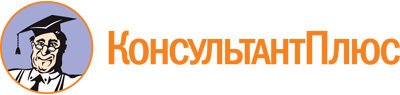 Закон Московской области от 16.07.2010 N 95/2010-ОЗ
(ред. от 18.05.2020)
"О развитии предпринимательской деятельности в Московской области"
(принят постановлением Мособлдумы от 08.07.2010 N 7/126-П)Документ предоставлен КонсультантПлюс

www.consultant.ru

Дата сохранения: 19.08.2020
 16 июля 2010 годаN 95/2010-ОЗСписок изменяющих документов(в ред. законов Московской областиот 11.11.2011 N 187/2011-ОЗ, от 23.07.2012 N 120/2012-ОЗ,от 12.02.2013 N 16/2013-ОЗ, от 27.07.2013 N 103/2013-ОЗ,от 11.03.2014 N 17/2014-ОЗ, от 14.04.2016 N 27/2016-ОЗ,от 07.04.2017 N 46/2017-ОЗ, от 15.07.2019 N 155/2019-ОЗ,от 22.04.2020 N 65/2020-ОЗ, от 18.05.2020 N 92/2020-ОЗ)